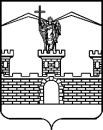 АДМИНИСТРАЦИЯ ЛАБИНСКОГО ГОРОДСКОГО ПОСЕЛЕНИЯЛАБИНСКОГО РАЙОНАП О С Т А Н О В Л Е Н И Еот ________________                                                                                                № _________г.ЛабинскО внесении изменений в постановление администрации Лабинского городского поселения Лабинского района от 19 октября 2015 года № 1139 «О квалификационных требованиях для замещения должностей муниципальной службы Лабинского городского поселения Лабинского района»В соответствии с Законами Краснодарского края от 13 октября 2016 года № 3484-КЗ «О внесении изменений в отдельные законодательные акты Краснодарского края», от 3 мая 2012 года № 2490-КЗ «О типовых квалификационных требованиях для замещения должностей муниципальной службы в Краснодарском крае», в целях обеспечения необходимого профессионального уровня муниципальных служащих, единства квалификационных требований по должностям муниципальной службы Лабинского городского поселения Лабинского района   п о с т а н о в л я ю:Внести в постановление администрации Лабинского городского поселения Лабинского района от 19 октября 2015 года № 1139 «О квалификационных требованиях для замещения должностей муниципальной службы Лабинского городского поселения Лабинского района» следующие изменения:1)	в тексте пункта 5 слово «(опыт)» в соответствующем падеже и слова «(государственной службы)» в соответствующем падеже исключить;2)	в пункте 6 слово «(опыту)» исключить;3) в пункте 7 слова «(государственной службы)» и «(опыту)» исключить. Отделу делопроизводства администрации Лабинского городского поселения Лабинского района (Переходько) настоящее решение опубликовать на сайте «Лабинск-официальный» по адресу: http://лабинск-официальный.рф и разместить на официальном сайте администрации Лабинского городского поселения Лабинского района http://www.labinsk-city.ru в информационно-телекоммуникационной сети «Интернет».Контроль за исполнением настоящего постановления возложить на заместителя главы администрации А.А.Симирикова.Настоящее постановление вступает в силу со дня его официального опубликования.Глава администрацииЛабинского городского поселения					А.Н.Матыченко